2024年 加西基督徒国语夏令会报名表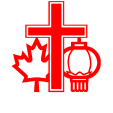 2024 Western Canada Christian Mandarin Conference Registration Form夏令会日期: 2024年6月29日至7月1日 (周六、周日、周一)	报名截止日期: 2024年6月16日	地址: Olds College, 4500 50 Street, Olds, Alberta T4H 1R6	网站:www.wccmc.ca所属教会 Church:________________________________________________________	电话 Phone:(______)___________________________	电邮Email:__________________________________________________联系地址 Address:______________________________________________________________________________________________________________________________  邮编Postcode:_____________________报名细则1.	报名只收支票，抬头请写WCCMC，请将填写好的报名表和支票一并交与各教会负责夏令会的联系人。报名表可从加西夏令会网站www.wccmc.ca下载。截止日期后, 报名需另加 $20报名费。2.	报住宿的参加者，包括6餐 (周六晚；周日早、中、晚；周一早、中); 报名探营的将不包含餐饮 (校园附近,Olds奥兹镇上有付费的餐馆及餐饮服务)。3.	每一核心家庭报名住宿的费用上限为$500(双人住一间),$550(一间单人住)；报名探营的费用上限为$125。(一核心家庭是指主报人夫妇+18岁以下未成年子女；满18岁的子女和主报人的父母不属于核心家庭)。4.	三岁以下的孩童请由父母自己照看；3-5岁孩童可参加幼儿班，5岁以下孩童需要与父母同住, 请自带睡袋 (房间只有一张双人床)。5.	敬请弟兄姊妹为夏令会奉献，支持大会的支出。奉献金额在$20及以上，可得到WCCMC的报税收据。(请留下报税人英文姓名、收信地址、邮政编码)。6.	大会期间不允许携带任何宠物和游戏机进入会场、餐厅及住宿房间。7.	注意！大会结束时，请大家相互提醒，要将住宿大楼和房间钥匙或房卡交还给大会注册处。丢失或不按时退还住宿大楼和房间钥匙或房卡的，需要支付给WCCMC $100赔偿费。我/我们同意遵守夏令会的规章、听从夏令会的组织安排。I, (name in print)____________________________, the undersigned parent/guardian of children, representing and on every member of my family coming to the Western Canada Christian Mandarin Conference (WCCMC)(加西基督徒国语夏令会) and registered herein as participants of the conference, do hereby waive, release and forever discharge all rights and its facility providers (including, but not limited to its meeting places, classrooms, gymnasium, eatery and accommodation), its Directors, Officers, Planning Committee members, sponsoring churches and claims against WCCMC, organizations, their personnel, conference volunteers, its agents or representatives, for any accidents, or misdeed or damages arising from any cause including negligence on the part of WCCMC, which occurs while traveling to or from the conference, or in or around its activity areas and during any activities associated with the conference.We will abide by all the rules and regulations of WCCMC and those of the facility providers and will be liable for any consequences or penalties monetary or otherwise, of our actions or inactions, directly or indirectly, result in a breach of aforementioned rules and regulations or other inappropriateness in congregational functions and social gathering, and be liable for the damage or harm or injury to the others or any other third party related to WCCMC caused by us, such as, property damage, loss of room keys or consumption of liquor at the site, etc.For each room key / card / fob loss and/or not returned to WCCMC by the end of the conference, I will be charged at a cost of $100 per key payable to WCCMC.主报人签名 Signature: ________________________		日期 Date: ________________	紧急联系人 Emergency Contact: ______________	联系人电话 Contact Phone:(____) _______________(分隔线以下为教会和大会专用) 付款人支票人姓名: ___________________________支票银行：_____________________ 支票号码：_______________________ 收表人及制表日期：__________________姓名性别基督徒 填写1慕道友 填写 2探     营     的    费    用探     营     的    费    用探     营     的    费    用探     营     的    费    用探     营     的    费    用探     营     的    费    用住     宿     的     费     用 (每人的费用)住     宿     的     费     用 (每人的费用)住     宿     的     费     用 (每人的费用)住     宿     的     费     用 (每人的费用)住     宿     的     费     用 (每人的费用)住     宿     的     费     用 (每人的费用)住     宿     的     费     用 (每人的费用)住     宿     的     费     用 (每人的费用)住     宿     的     费     用 (每人的费用)住     宿     的     费     用 (每人的费用)住     宿     的     费     用 (每人的费用)牧师夫妇、全时神学生 或福音机构服事人员(每一个机构限1人)费用 减半奉献金额(请参见细则5)姓名性别基督徒 填写1慕道友 填写 265岁以上18-64岁13-17岁6-12岁3-5岁65岁 以上65岁 以上65岁 以上65岁 以上18 – 64 岁18 – 64 岁18 – 64 岁13 – 17 岁13 – 17 岁6 – 12 岁6 – 12 岁3 – 5 岁牧师夫妇、全时神学生 或福音机构服事人员(每一个机构限1人)费用 减半奉献金额(请参见细则5)姓名性别基督徒 填写1慕道友 填写 2$40$50$25$25$0单人住 $200单人住 $200双人住 $160单人住 $240单人住 $240双人住 $200单人住 $140单人住 $140双人住 $100单人住 $140双人住 $100与父母同住 $0牧师夫妇、全时神学生 或福音机构服事人员(每一个机构限1人)费用 减半奉献金额(请参见细则5)1(主报人)234567总  费  用 (费用上限见细则3) $总  费  用 (费用上限见细则3) $总  费  用 (费用上限见细则3) $